AGENDA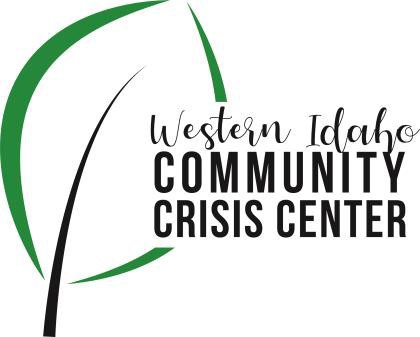 WIDCCC Advisory Group Location:Gunderson Room, Southwest District HealthConference/Video Information: OptionalJoin Zoom Meeting https://swdh.zoom.us/j/925399635 95Dial by your location+1 669 900 6833 US (San Jose)+1 646 876 9923 US (New York)Meeting ID: 925 3996 3595Password: 030953Find your local number: https://swdh.zoom.us/u/abKHCu7MB7Date: March 13, 2021 Time: 1:00pm – 2:00pm Attendees:Agenda ItemPresenterDiscussionNext Steps1:00 Call to OrderHeather, Vice ChairIntroduction and call for any additional agenda items1:05Advisory Committee MembershipSam, SWDHWhere we are with membership (vacancies) and how new members are appointed. Who to target and how to get them hereUpdate Bylaws with Nomination Process1:15Budget 2021-22Sam & Nikki, SWDH Current budget planning, JFAC update1:25Client SurveysHeather, Vice ChairOverview of current client survey. Is it asking what we need to know?1:35Crisis Center UpdateSarah, LifewaysClaims History and Sustainability
Census/Frequent FliersOptum AuditNeeds for the Crisis Center1:55Wrap up and review next stepsHeather, Vice ChairAssignments 